ОБАВЕШТЕЊЕ О ПОКРЕТАЊУ ПОСТУПКАЈН број ПП 2/2016, преговарачки поступак без објављивања позива за подношење понуда из чл.36. ст.1 тач.2. Закона о јавним набавкамаНазив наручиоца: Министарство пољопривреде и заштите животне средине – Управа за аграрна плаћања.Адреса наручиоца: Булевар краља Александра 84, Београд.Интернет страница наручиоца: www.uap.gov.rsВрста наручиоца: органи државне управе.Врста предмета: услуге.Предмет набавке, назив и ознака из Општег речника набавки:  услуге за одржавање апликативног и data – base софтвера за обраду националних субвенција, шифрa из Општег речника набавки je 72261000-2 (услуге софтверске подршке).Основ за примену преговарачког поступка: ИМП Рачунарски системи је након спроведеног поступка јавне набавке мале вредности био ангажован од стране Управе за аграрна плаћања на пословима анализе и развоја комплетне софтверске подршке за обраду захтева и имплементацију модула за спровођење уредби у оквиру националних субвенција у пољопривреди за 2012. годину у периоду од 26.04.2012.  до 26.04.2013. године. Поједини делови апликативног и data-base софтвера коришћени су за обраду захтева за поједине мере подстицаја из националних субвенција и у 2013., 2014. и 2015. години, а планирано је да се кроз овај софтвер  врши и обрада захтева у 2016. години. Такође, софтверске системе који су коришћени за обраду захтева за поједине мере подстицаја из националних субвенција у претходним годинама неопходно је одржавати у ажурном стању због израда различитих врста извештаја о субвенцијама из претходних година.Министарство пољопривреде и заштите животне средине - Управа за аграрна плаћања има актуелан важећи Уговор број 404-02-25/2015-07 склопљен 20.08.2015. године, са „ИМП Рачунарски системи д.о.о. Београд“ за услуге одржавања апликативног и data-base софтвера за обраду националних субвенција у пољопривреди.Објављивањем нових Правилника за подстицајна средства у пољопривреди за 2016. годину, појавила се потреба за повећаним обимом ангажовања ИМП Рачунарски системи на одржавању софтверских апликација. Потребно је већ постојећи софтвер у већем обиму него до сада прилагодити условима из Правилника за 2016. годину, који су донети на основу Закона о подстицајима у пољопривреди и руралном развоју. ИМП Рачунарски системи је тренутно једини извођач који је упознат са процесима обраде захтева за поједине мере подстицаја из националних субвенција и једини који је упознат са структуром и садржајем апликативних решења, а уз то је и носилац ауторског права на софтверу за обраду захтева за подстицајна средства за субвенције у пољопривреди. Број мишљења за основаност примене преговарачког поступка без објављивања позива за подношење понуда из чл.36. ст.1. тач. 2. Закона о јавним набавкама: 404-02-1267/16 од 25.4.2016. године.Назив и адреса лица којем се шаље позив за подношење понуда: Институт Михајло Пупин - Рачунарски системи, д.о.о,  ул. Волгина бр. 15, Београд, ПИБ 100008336, матични број 17178318.									КОМИСИЈА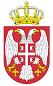 Република СрбијаМИНИСТАРСТВО ПОЉОПРИВРЕДЕИ ЗАШТИТЕ ЖИВОТНЕ СРЕДИНЕУправа за аграрна плаћања               Број:  404-02-39/2016-07               Датум: 18.7.2016. годинеБеоград